№ 157                                                                                        от «  17 »  марта 2023гРЕШЕНИЕОб утверждении отчета главы Октябрьской сельской администрации   « О деятельности Октябрьской сельской  администрации    за 2022 год»Заслушав и обсудив, представленный Главой  Октябрьской сельской администрации    Микша А.С. отчёт «О деятельности Октябрьской сельской администрации    за 2022  год», руководствуясь Уставом  Октябрьского сельского поселения,Собрание депутатов  Октябрьского сельского поселения Р Е Ш И Л О:1. Отчёт главы Октябрьской сельской администрации   Микша Артура Стасисовича  «О деятельности Октябрьской сельской  администрации  за 2022 год» принять к сведению (отчёт прилагается).2. Признать удовлетворительной деятельность главы администрации и деятельность Октябрьской сельской администрации   в 2022 году.2. Октябрьской сельской администрации  обнародовать настоящее решение в установленном порядке на информационных стендах сельского поселения и разместить в информационно- телекоммуникационной сети «Интернет» на официальном Интернет- портале Республики Марий Эл ». Глава   Октябрьского сельского поселения председатель Собрания депутатов                                         Гаврилова Т.В.Октябрьский ял шотан илемындепутатше погынжо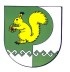 Собрание депутатов Октябрьского сельского поселения